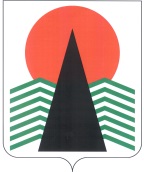 АДМИНИСТРАЦИЯ  НЕФТЕЮГАНСКОГО  РАЙОНАпостановлениег.НефтеюганскО внесении изменений в постановление администрации Нефтеюганского района от 16.11.2017 № 2059-па-нпа «О порядке предоставления субсидии на компенсацию выпадающих доходов ресурсоснабжающим организациям, связанных с установлением экономически обоснованного тарифа на услуги по транспортировке газа по магистральному газопроводу в условиях ограничения роста платы граждан за коммунальные услуги»В соответствии со статьей 78 Бюджетного кодекса Российской Федерации, Федеральным законом от 06.10.2003 № 131-ФЗ «Об общих принципах организации местного самоуправления в Российской Федерации», постановлением Правительства Российской Федерации от 06.09.2016 № 887 «Об общих требованиях к нормативным правовым актам, муниципальным правовым актам, регулирующим предоставление субсидий юридическим лицам (за исключением субсидий государственным (муниципальным) учреждениям), индивидуальным предпринимателям, а также физическим лицам – производителям товаров, работ, услуг», руководствуясь Уставом муниципального образования Нефтеюганский район,  п о с т а н о в л я ю:Внести в постановление администрации Нефтеюганского района 
от 16.11.2017 № 2059-па-нпа «О порядке предоставления субсидии на компенсацию выпадающих доходов ресурсоснабжающим организациям, связанных 
с установлением экономически обоснованного тарифа на услуги по транспортировке газа по магистральному газопроводу в условиях ограничения роста платы граждан 
за коммунальные услуги» следующие изменения:В приложении к постановлению:В разделе I:В пункте 1.1 слова «юридическим лицам (за исключением государственных (муниципальных) учреждений), индивидуальным предпринимателям, предоставляющим услуги по транспортировке газа по магистральному газопроводу» заменить словами «ресурсоснабжающим организациям, использующим газ 
на выработку тепловой энергии и ресурсоснабжающим организациям, поставляющим газ населению».Пункт 1.4 изложить в следующей редакции:«1.4. Категории и критерии отбора получателей субсидий, имеющих право 
на получение субсидий:1.4.1.	Ресурсоснабжающая организация, использующая газ на выработку тепловой энергии.1.4.2. Ресурсоснабжающая организация, поставляющая газ населению Нефтеюганского района.1.4.3. Наличие выписки из протокола заседания правления Региональной службы по тарифам Ханты-Мансийского автономного округа - Югры об определении величины выпадающих доходов ресурсоснабжающих организаций, связанных 
с установлением экономически обоснованного тарифа на услуги по транспортировке газа по магистральному газопроводу в условиях ограничения роста платы граждан 
за коммунальные услуги, на 2017-2018 годы».В разделе II:1.1.2.1. Пункт 2.1 изложить в следующей редакции:«2.1. Перечень документов, представляемых получателем субсидии 
в Учреждение, а также требования к ним:2.1.1. Заявление о предоставлении субсидии по форме согласно приложению № 1 к настоящему Порядку.2.1.2. Документ, подтверждающий полномочия представителя получателя субсидии (заверенная копия).2.1.3. Копии учредительных документов, заверенные в установленном порядке.2.1.4.	Выписка из Единого государственного реестра юридических лиц (подлинник или заверенная копия).2.1.5. Документ, свидетельствующий о постановке юридического лица на учёт в налоговом органе по месту нахождения лица (заверенная копия).2.1.6. Расчет о планируемом размере субсидии из бюджета Нефтеюганского района и планируемом объеме поставки газа, транспортируемого по магистральному газопроводу, используемого ресурсоснабжающими организациями для выработки тепловой энергии и населением для удовлетворения личных, семейных, домашних 
и иных нужд (кроме газа для заправки автотранспортных средств), не связанных 
с осуществлением предпринимательской (профессиональной) деятельности 
в соответствии с приложением № 2 к настоящему Порядку.2.1.7. Карточка организации (заверенная копия).2.1.8. Декларация о соответствии получателя субсидии требованиям, установленные пунктом 2.9 настоящего Порядка».1.1.2.2. Пункт 2.8 изложить в следующей редакции:«2.8.	Расчет субсидии осуществляется по следующей формуле:2.8.1. Размер субсидии, предоставляемой ресурсоснабжающей организации, использующей газ на выработку тепловой энергии, определяется по формуле:Pсуб.рсо. = (Тфас - Трсо) x Vрсо, где:Pсуб.рсо. - объем субсидии ресурсоснабжающей организации, использующей газ на выработку тепловой энергии (руб.);Тфас - тариф на услуги по транспортировке газа по магистральному газопроводу для потребителей (руб./1000 м3 без НДС), определенный исходя 
из установленного ФАС России тарифа на услуги по транспортировке газа 
по магистральному газопроводу (руб./1000 м3 на 100 км без НДС) и фактической протяженности транспортировки газа (км);Трсо - тариф на услуги по транспортировке газа по магистральному газопроводу, определенный исполнительным органом государственной власти Ханты-Мансийского автономного округа - Югры, осуществляющего функции 
по реализации единой государственной политики и нормативному правовому регулированию, региональному государственному контролю (надзору) в области регулируемых государством цен (тарифов) на товары (услуги), при формировании конечной цены газа в тарифах на тепловую энергию для ресурсоснабжающей организации на соответствующий период (руб./1000 м3 без НДС);Vрсо - объем потребленного ресурсоснабжающей организацией газа 
на выработку тепловой энергии за соответствующий период (1000 м3).2.8.2. Размер субсидии, предоставляемой ресурсоснабжающей организации, поставляющей газ населению, определяется по формуле:Pсуб.нас. = (Тфас - Тнас) x Vнас, где:Pсуб.нас. - объем субсидии ресурсоснабжающей организации, поставляющей газ населению (руб.);Тфас - тариф на услуги по транспортировке газа по магистральному газопроводу для потребителей (руб./1000 м3 без НДС), определенный исходя 
из установленного ФАС России тарифа на услуги по транспортировке газа 
по магистральному газопроводу (руб./1000 м3 на 100 км без НДС) и фактической протяженности транспортировки газа (км);Тнас - тариф на услуги по транспортировке газа по магистральному газопроводу, определенный органом государственной власти Ханты-Мансийского автономного округа - Югры, осуществляющего функции по реализации единой государственной политики и нормативному правовому регулированию, региональному государственному контролю (надзору) в области регулируемых государством цен (тарифов) на товары (услуги), при установлении розничной цены на природный газ, реализуемый населению, на соответствующий период (руб./1000 м3 без НДС);Vнас - объем газа, потребленного населением для удовлетворения личных, семейных, домашних и иных нужд (кроме газа для заправки автотранспортных средств), не связанных с осуществлением предпринимательской (профессиональной) деятельности, за соответствующий период (1000 м3)».1.1.2.3. Пункт 2.9 изложить в следующей редакции:«2.9. Требования, которым должен соответствовать получатель субсидии 
на первое число месяца, предшествующего месяцу, в котором планируется заключение договора на возмещение выпадающих доходов:у получателя субсидии должна отсутствовать просроченная задолженность по возврату в бюджет Нефтеюганского района субсидий, бюджетных инвестиций, предоставленных, в том числе в соответствии с иными правовыми актами, и иная просроченная задолженность перед бюджетом Нефтеюганского района;получатель субсидии не должен являться иностранным юридическим лицом, а также российским юридическим лицом, в уставном (складочном) капитале которого доля участия иностранных юридических лиц, местом регистрации которых является государство или территория, включенные в утверждаемый Министерством финансов Российской Федерации перечень государств и территорий, предоставляющих льготный налоговый режим налогообложения и (или) не предусматривающих раскрытия и предоставления информации при проведении финансовых операций (офшорные зоны) в отношении таких юридических лиц, в совокупности превышает 50 процентов;получатель субсидии не должен получать средства из соответствующего бюджета бюджетной системы Российской Федерации, из которого планируется предоставление субсидии в соответствии муниципальными правовыми актами, 
на цели, указанные в пункте 1.2 настоящего Порядка.».1.1.2.4. Пункт 2.10 изложить в следующей редакции:«2.10. После издания распоряжения администрации Нефтеюганского района 
о предоставлении субсидии в течение 10 рабочих дней заключается договор между Учреждением и получателем субсидии в соответствии с типовой формой, утверждённой приказом департамента финансов Нефтеюганского района (далее – Договор), в том числе с учетом особенностей, установленных пунктом 10 
приложения 23 государственной программы Ханты-Мансийского автономного 
округа - Югры «Развитие жилищно-коммунального комплекса и повышение энергетической эффективности в Ханты-Мансийском автономном округе - Югре 
на 2016-2020 годы», утвержденной постановлением Правительства Ханты Мансийского автономного округа - Югры от 09.10.2013 № 423-п.».1.1.2.5. Пункты 2.11, 2.12, 2.14 признать утратившими силу.1.1.2.6. Пункт 2.15 изложить в следующей редакции:«2.15. Субсидия перечисляется в течение 10 банковских дней с даты заключения Договора на расчетный или корреспондентский счет получателя субсидии.».1.1.3. В пунктах 3.1, 3.2 раздела III слово «Департамент» заменить словом «Учреждение».1.1.4. В разделе IV:1.1.4.1. Пункт 4.3 изложить в следующей редакции:«4.3. В случае нарушения получателем субсидии условий, установленных 
при их предоставлении, выявленного по фактам проверок, проведенных Департаментом и КРУ, получатель субсидии обязан произвести возврат в бюджет Нефтеюганского района сумму субсидии в течение 5 рабочих дней с момента получения уведомления.».1.1.4.2. В пункте 4.4 слово «Департамент» заменить словом «Учреждение».1.1.4.3. В пункте 4.5 слово «соглашением о предоставлении субсидии» заменить словом «договором».1.1.4.4. В пункте 4.7 слово «Департаментом» заменить словом «Учреждением».Приложения № 2, 3 к Порядку предоставления субсидии на компенсацию выпадающих доходов ресурсоснабжающим организациям, связанных 
с установлением экономически обоснованного тарифа на услуги по транспортировке газа по магистральному газопроводу в условиях ограничения роста платы граждан 
за коммунальные услуги изложить в редакции согласно приложениям № 1, 2 
к настоящему постановлению. 2. Настоящее постановление подлежит официальному опубликованию в газете «Югорское обозрение» и размещению на официальном сайте органов местного самоуправления Нефтеюганского района.3. Настоящее постановление вступает в силу после официального опубликования.4. Контроль за выполнением постановления возложить на директора департамента строительства и жилищно-коммунального комплекса – заместителя главы Нефтеюганского района В.С.Кошакова.Глава района 					 		Г.В.ЛапковскаяПриложение № 1к постановлению администрации Нефтеюганского районаот 19.12.2017 № 2380-па-нпаРАСЧЕТ о планируемом размере субсидии из бюджета Нефтеюганского района и планируемом объеме поставки газа, транспортируемого 
по магистральному газопроводу, используемого ресурсоснабжающими организациями для выработки тепловой энергии и населением 
для удовлетворения личных, семейных, домашних и иных нужд (кроме газа для заправки автотранспортных средств), 
не связанных с осуществлением предпринимательской (профессиональной) деятельностиРуководитель организации:_____________(должность) _____________(Ф.И.О.)_____________(подпись)_____________(дата)Исполнитель:_____________(должность)_____________(Ф.И.О.)_____________(подпись)_____________(дата)Примечание:*- к объемам газа, потребленного ресурсоснабжающей организацией на выработку тепловой энергии (ст.3), прикладывается информация согласно таблице:Кроме этого:- копии договоров с организацией, осуществляющей поставку газа ресурсоснабжающим организациям, на выработку тепловой энергии за соответствующий период;- расчет планового объема потребления газа ресурсоснабжающей организацией на выработку тепловой энергии за соответствующий период (1000м3).*- к объемам газа, потребленного населением, прикладываются:1) Реестр абонентов, потребляющих газ для удовлетворения личных, семейных, домашних и иных нужд (кроме газа для заправки автотранспортных средств), не связанных с осуществлением предпринимательской (профессиональной) деятельности, расчеты за который осуществляются по показаниям индивидуальных приборов учета согласно таблице:2) Реестр абонентов, потребляющих газ для удовлетворения личных, семейных, домашних и иных нужд (кроме газа для заправки автотранспортных средств), не связанных с осуществлением предпринимательской (профессиональной) деятельности, расчеты за который осуществляются с использованием нормативов потребления газа, утвержденных органом государственной власти Ханты-Мансийского автономного округа - Югры согласно таблице:3) Расчет объема потребления газа населением для удовлетворения личных, семейных, домашних и иных нужд (кроме газа для заправки автотранспортных средств), не связанных с осуществлением предпринимательской (профессиональной) деятельности, за соответствующий период (1000 м3)(свод).Руководитель организации:_____________(должность)_____________(Ф.И.О.)_____________(подпись)_____________(дата)Исполнитель:_____________(должность)_____________(Ф.И.О.)_____________(подпись)_____________(дата)Приложение № 2к постановлению администрации Нефтеюганского районаот 19.12.2017 № 2380-па-нпаРАСЧЕТо фактическом размере субсидии из бюджета Нефтеюганского района и фактическом объеме субсидии на компенсацию выпадающих доходов ресурсоснабжающим организациям, связанных с установлением экономически обоснованного тарифа на услуги по транспортировке газа по магистральному газопроводу в условиях ограничения роста платы граждан за коммунальные услуги по состоянию на ___________(месяц) ________годаРуководитель организации:_____________(должность) _____________(Ф.И.О.)_____________(подпись)_____________(дата)Исполнитель:_____________(должность)_____________(Ф.И.О.)_____________(подпись)_____________(дата)Примечание:*- к объемам газа, потребленного ресурсоснабжающей организацией на выработку тепловой энергии (ст.3), прикладывается информация согласно таблице:Кроме этого:- копии договоров с организацией, осуществляющей поставку газа ресурсоснабжающим организациям, на выработку тепловой энергии за соответствующий период;-ежемесячно предоставлять акт выполненных работ, согласованный (подписанный) организацией, поставляющей газ ресурсоснабжающим организациям на выработку тепловой энергии;- предоставлять выкопировку из журнала показаний приборов учета.*-к объемам газа, потребленного населением, прикладываются:1. Ежемесячно предоставлять реестр абонентов, потребляющих газ для удовлетворения личных, семейных, домашних и иных нужд (кроме газа для заправки автотранспортных средств), не связанных с осуществлением предпринимательской (профессиональной) деятельности, расчеты за который осуществляются по показаниям индивидуальных приборов учета согласно таблице:2. Ежемесячно предоставлять реестр абонентов, потребляющих газ для удовлетворения личных, семейных, домашних и иных нужд (кроме газа для заправки автотранспортных средств), не связанных с осуществлением предпринимательской (профессиональной) деятельности, расчеты за который осуществляются с использованием нормативов потребления газа, утвержденных органом государственной власти Ханты-Мансийского автономного округа - Югры согласно таблице:3) Расчет фактического объема потребления газа населением для удовлетворения личных, семейных, домашних и иных нужд (кроме газа для заправки автотранспортных средств), не связанных с осуществлением предпринимательской (профессиональной) деятельности, за соответствующий период (1000 м3)(свод).Руководитель организации:_____________(должность)_____________(Ф.И.О.)_____________(подпись)_____________(дата)Исполнитель:_____________(должность)_____________(Ф.И.О.)_____________(подпись)_____________(дата)19.12.2017№ 2380-па-нпа№ 2380-па-нпаНаименование мероприятия по программеПлановый объем поставки газа организацией (1000м3)Плановый объем поставки газа организацией (1000м3)Плановый объем поставки газа организацией (1000м3)Тариф на услуги по транспортировке газа по магистральному газопроводу для потребителей, определенный исходя из установленного ФАС России тарифа на услуги по транспортировке газа по магистральному газопроводу, (руб./1000 м3 на 100 км без НДС) и фактической протяженности транспортировки газа (км)Тариф на услуги по транспортировке газа по магистральному газопроводу, определенный исполнительным органом государственной власти Ханты-Мансийского автономного округа - Югры, осуществляющего функции по реализации единой государственной политики и нормативному правовому регулированию, региональному государственному контролю (надзору) в области регулируемых государством цен (тарифов) на товары (услуги), при формировании конечной цены газа в тарифах на тепловую энергию для ресурсоснабжающей организации на соответствующий период (руб./1000 м3 без НДС)Тариф на услуги 
по транспортировке газа по магистральному газопроводу, определенный исполнительным органом государственной власти Ханты-Мансийского автономного округа - Югры, осуществляющего функции по реализации единой государственной политики и нормативному правовому регулированию, региональному государственному контролю (надзору) в области регулируемых государством цен (тарифов) на товары (услуги), при установлении розничной цены на природный газ, реализуемый населению, на соответствующий период (руб./1000 м3 
без НДС)Плановый размер субсидии поставки газа организацией (тыс. руб.)Плановый размер субсидии поставки газа организацией (тыс. руб.)Плановый размер субсидии поставки газа организацией (тыс. руб.)Плановый размер субсидии поставки газа организацией (тыс. руб.)Наименование мероприятия по программевсегоВ том числе:В том числе:Тариф на услуги по транспортировке газа по магистральному газопроводу для потребителей, определенный исходя из установленного ФАС России тарифа на услуги по транспортировке газа по магистральному газопроводу, (руб./1000 м3 на 100 км без НДС) и фактической протяженности транспортировки газа (км)Тариф на услуги по транспортировке газа по магистральному газопроводу, определенный исполнительным органом государственной власти Ханты-Мансийского автономного округа - Югры, осуществляющего функции по реализации единой государственной политики и нормативному правовому регулированию, региональному государственному контролю (надзору) в области регулируемых государством цен (тарифов) на товары (услуги), при формировании конечной цены газа в тарифах на тепловую энергию для ресурсоснабжающей организации на соответствующий период (руб./1000 м3 без НДС)Тариф на услуги 
по транспортировке газа по магистральному газопроводу, определенный исполнительным органом государственной власти Ханты-Мансийского автономного округа - Югры, осуществляющего функции по реализации единой государственной политики и нормативному правовому регулированию, региональному государственному контролю (надзору) в области регулируемых государством цен (тарифов) на товары (услуги), при установлении розничной цены на природный газ, реализуемый населению, на соответствующий период (руб./1000 м3 
без НДС)ВсегоВ том числеВ том числеВ том числеНаименование мероприятия по программевсегоРСО на выработку тепловой энергии*Населению*Тариф на услуги по транспортировке газа по магистральному газопроводу для потребителей, определенный исходя из установленного ФАС России тарифа на услуги по транспортировке газа по магистральному газопроводу, (руб./1000 м3 на 100 км без НДС) и фактической протяженности транспортировки газа (км)Тариф на услуги по транспортировке газа по магистральному газопроводу, определенный исполнительным органом государственной власти Ханты-Мансийского автономного округа - Югры, осуществляющего функции по реализации единой государственной политики и нормативному правовому регулированию, региональному государственному контролю (надзору) в области регулируемых государством цен (тарифов) на товары (услуги), при формировании конечной цены газа в тарифах на тепловую энергию для ресурсоснабжающей организации на соответствующий период (руб./1000 м3 без НДС)Тариф на услуги 
по транспортировке газа по магистральному газопроводу, определенный исполнительным органом государственной власти Ханты-Мансийского автономного округа - Югры, осуществляющего функции по реализации единой государственной политики и нормативному правовому регулированию, региональному государственному контролю (надзору) в области регулируемых государством цен (тарифов) на товары (услуги), при установлении розничной цены на природный газ, реализуемый населению, на соответствующий период (руб./1000 м3 
без НДС)ВсегоРСО на выработку тепловой энергии ст 3 х (ст.5 – ст.6)Населению ст.4 х (ст.5 – ст.7)1234567891012345678910Субсидии на компенсацию выпадающих доходов ресурсоснабжающим организациям, связанных с установлением экономически обоснованного тарифа на услуги по транспортировке газа по магистральному газопроводу в условиях ограничения роста платы граждан за коммунальные услугиУровень софинансирования мероприятия за сет средств автономного округа (75 %)хххххУровень софинансирования мероприятия за сет средств Нефтеюганского района (25 %)ххххх№ п/п№ прибора учетаДата поверкиПоказания приборов учета на «__»_____20__г.Плановый объем газа на 20__ г. (м3)№ п/пАдрес МКД, ИЖСПоказания приборов учета на «__»___20__г.Плановый объем газа на 20__ г. (м3)№ п/пАдрес МКД, ИЖСНорматив потребления газа, утвержденный органом государственной власти Ханты-Мансийском автономном округе - Югры (в случае отсутствия приборов учета)Кол-во человекПлановый объем газа на 20__ г. ( м3)Наименование мероприятия по программеФактический объем поставки газа организацией (1000м3)Фактический объем поставки газа организацией (1000м3)Фактический объем поставки газа организацией (1000м3)Тариф на услуги по транспортировке газа по магистральному газопроводу для потребителей, определенный исходя из установленного ФАС России тарифа на услуги по транспортировке газа по магистральному газопроводу, (руб./1000 м3 на 100 км без НДС) и фактической протяженности транспортировки газа (км)Тариф на услуги по транспортировке газа по магистральному газопроводу, определенный исполнительным органом государственной власти Ханты-Мансийского автономного округа - Югры, осуществляющего функции по реализации единой государственной политики и нормативному правовому регулированию, региональному государственному контролю (надзору) в области регулируемых государством цен (тарифов) на товары (услуги), при формировании конечной цены газа в тарифах на тепловую энергию для ресурсоснабжающей организации на соответствующий период (руб./1000 м3 без НДС)Тариф на услуги по транспортировке газа по магистральному газопроводу, определенный исполнительным органом государственной власти Ханты-Мансийского автономного округа - Югры, осуществляющего функции по реализации единой государственной политики и нормативному правовому регулированию, региональному государственному контролю (надзору) в области регулируемых государством цен (тарифов) на товары (услуги), при установлении розничной цены на природный газ, реализуемый населению, на соответствующий период (руб./1000 м3 без НДС)Фактический размер субсидии поставки газа организацией (тыс. руб.)Фактический размер субсидии поставки газа организацией (тыс. руб.)Фактический размер субсидии поставки газа организацией (тыс. руб.)Наименование мероприятия по программеВсегоВ том числе:В том числе:Тариф на услуги по транспортировке газа по магистральному газопроводу для потребителей, определенный исходя из установленного ФАС России тарифа на услуги по транспортировке газа по магистральному газопроводу, (руб./1000 м3 на 100 км без НДС) и фактической протяженности транспортировки газа (км)Тариф на услуги по транспортировке газа по магистральному газопроводу, определенный исполнительным органом государственной власти Ханты-Мансийского автономного округа - Югры, осуществляющего функции по реализации единой государственной политики и нормативному правовому регулированию, региональному государственному контролю (надзору) в области регулируемых государством цен (тарифов) на товары (услуги), при формировании конечной цены газа в тарифах на тепловую энергию для ресурсоснабжающей организации на соответствующий период (руб./1000 м3 без НДС)Тариф на услуги по транспортировке газа по магистральному газопроводу, определенный исполнительным органом государственной власти Ханты-Мансийского автономного округа - Югры, осуществляющего функции по реализации единой государственной политики и нормативному правовому регулированию, региональному государственному контролю (надзору) в области регулируемых государством цен (тарифов) на товары (услуги), при установлении розничной цены на природный газ, реализуемый населению, на соответствующий период (руб./1000 м3 без НДС)ВсегоВ том числеВ том числеНаименование мероприятия по программеВсегоРСО на выработку тепловой энергии*Населению*Тариф на услуги по транспортировке газа по магистральному газопроводу для потребителей, определенный исходя из установленного ФАС России тарифа на услуги по транспортировке газа по магистральному газопроводу, (руб./1000 м3 на 100 км без НДС) и фактической протяженности транспортировки газа (км)Тариф на услуги по транспортировке газа по магистральному газопроводу, определенный исполнительным органом государственной власти Ханты-Мансийского автономного округа - Югры, осуществляющего функции по реализации единой государственной политики и нормативному правовому регулированию, региональному государственному контролю (надзору) в области регулируемых государством цен (тарифов) на товары (услуги), при формировании конечной цены газа в тарифах на тепловую энергию для ресурсоснабжающей организации на соответствующий период (руб./1000 м3 без НДС)Тариф на услуги по транспортировке газа по магистральному газопроводу, определенный исполнительным органом государственной власти Ханты-Мансийского автономного округа - Югры, осуществляющего функции по реализации единой государственной политики и нормативному правовому регулированию, региональному государственному контролю (надзору) в области регулируемых государством цен (тарифов) на товары (услуги), при установлении розничной цены на природный газ, реализуемый населению, на соответствующий период (руб./1000 м3 без НДС)ВсегоРСО на выработку тепловой энергии ст 3 х (ст5 – ст.6)Населению ст.4 х (ст5 – ст.7)1234567891012345678910Субсидии на компенсацию выпадающих доходов ресурсоснаб-жающим организациям, связанных с установлением экономически обоснованного тарифа на услуги по транспортировке газа по магистральному газопроводу в условиях ограничения роста платы граждан за коммунальные услуги№ п/п№ прибора учетаДата поверкиПоказания приборов учета на начало периодаПоказания приборов учета на конец периодаФактический объем за текущий период, (м3)№ п/пАдрес МКД, ИЖСПоказания приборов учета на начало периодаПоказания приборов учета на конец периодаФактический объем за текущий период (м3)№ п/пАдрес МКД, ИЖСНорматив потребления газа, утвержденный органом государственной власти Ханты-Мансийского автономного округа - Югры (в случае отсутствия приборов учета)Кол-во человекФактический объем газа за текущий период(м3)